Publicado en Comunidad de Madrid y provincias aledañas el 18/09/2017 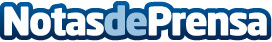 Los 5 principales motivos que hacen crecer la formación onlineEn una época en la que contar con estudios de especialización es prácticamente imprescindible para obtener un buen reconocimiento a nivel laboral, las escuelas de formación online viven su ‘época dorada’Datos de contacto:Negocios y Estrategia Business School912919358Nota de prensa publicada en: https://www.notasdeprensa.es/los-5-principales-motivos-que-hacen-crecer-la Categorias: Educación Emprendedores E-Commerce http://www.notasdeprensa.es